Die Geschlechtsorgane des Mannes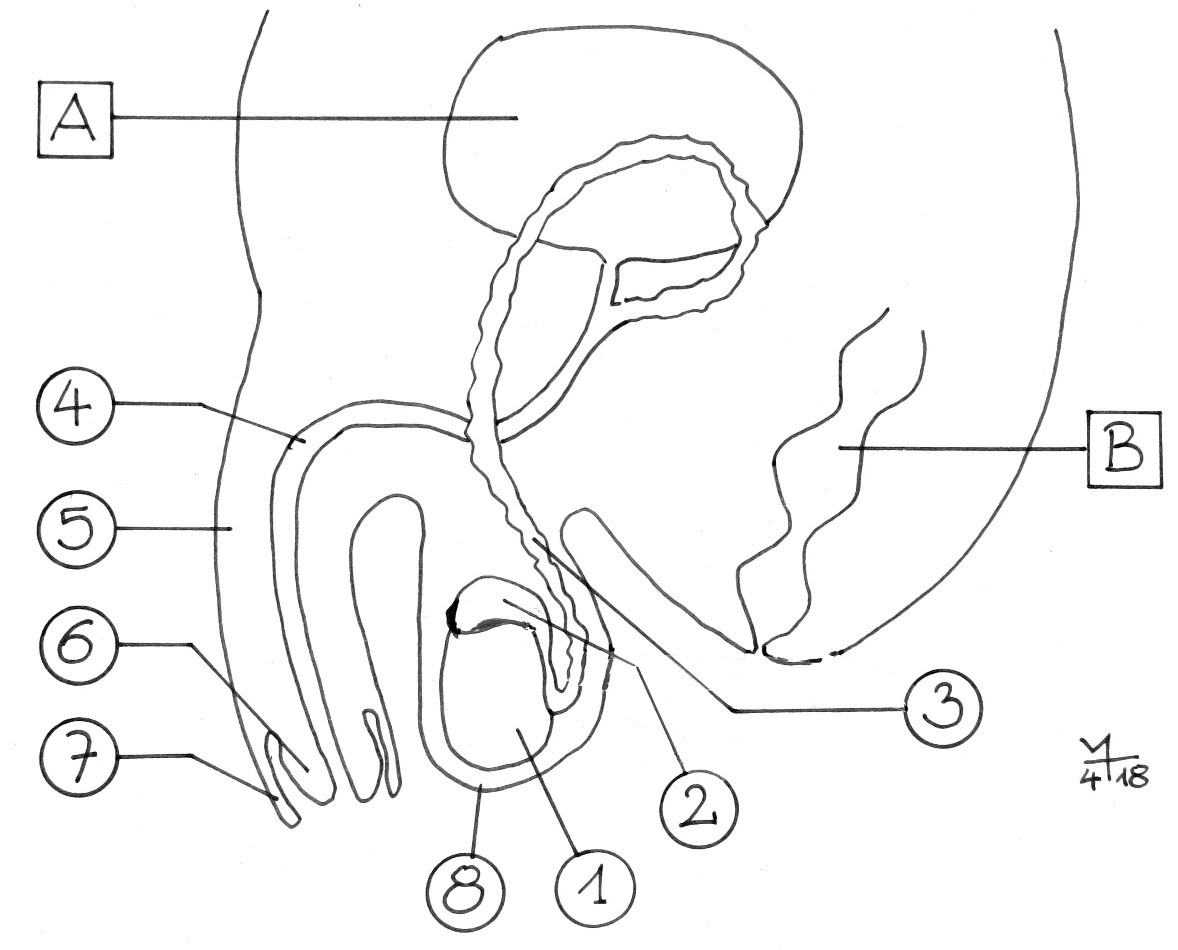 (zur Orientierung:)			1	der Hoden, -A	die Blase, -n				2	der Nebenhoden, -B	der Darm, -“e				3	der Spermien-Leiter, -							4	der Harn-Spermien-Leiter, -							5	der Penis, -se							6	die Eichel, -n							7	die Vorhaut, -“e							8	der Hodensack, -“e